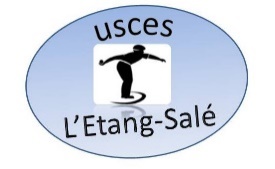 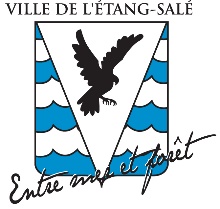 FORMULAIRE D’INSCRIPTION DES EQUIPES 19EME GRAND PRIX DE LA VILLE DE L’ETANG-SALETRIPLETTES DAMES SAMEDI 24 SEPTEMBRE 2022Formulaire à retourner avant le VENDREDI 23 SEPTEMBRE 2022 à l’adresse mail :tofvaudrel@yahoo.frARRET DE PRISE DES INSCRIPTIONS A 18 HEURES PRECISESTOUTE MODIFICATION DE LA COMPOSITION D’EQUIPES (à condition de ne pas être inscrit au titre d’une autre équipe) ET TOUTE SUPPRESSION D’EQUIPES DOIT SE FAIRE AVANT LE TIRAGE AU SORT (samedi 24 septembre 2022)ATTENTION : TOUTE INSCRIPTION DOIT SE FAIRE A L’AIDE DU PRESENT FORMULAIRE. AUCUNE INSCRIPTION NE SERA ENREGISTREE A PARTIR DE SMS OU TEXTOOU AUTRES APPLICATIONS OU ENVOYEE SUR UNE AUTRE ADRESSE MAIL.Téléphone :							Mail :(Pour contacter si problème avec le fichier………)EQUIPESLICENCE N°NOM & PRENOMS111222333444555